学年：　試験日時：2024年5月18日（土）入室受付10:00～10:30（遅刻した場合は受験できません）試験終了13:10（予定）　試験会場：（試験教室は静大生協Webサイトで、試験前日までに公開します）　　静岡キャンパス：共通教育A,B棟　　浜松キャンパス：総合研究棟 他　持 参 品：学生証（公的な写真付⾝分証でも可。仮学⽣証は不可）受験票(ECサイトからお申込みされた方はなし)、HBの鉛筆またはシャープペンシル、消しゴム（解答はマークシートです）腕時計（置き時計、スマートウォッチ等のウェアラブルデバイスは使用できません）※注意※　学生証又は公的な写真付身分証明証（運転免許証、パスポートなど）の提示がなされない場合はいかなる場合でも受験できません（仮学生証では受験できません）。学生証の紛失等の場合試験2日前までに静岡キャンパス：教務課 教務係、浜松キャンパス：浜松教務課　共通教育係で「受験許可証」の発行依頼が必要です。試験前日の申請はできません。 試験結果：スコアレポートは、試験当日、解答用紙に記入いただいた住所へ郵送します。試験日より10日～2週間程度かかります。お申込み詳細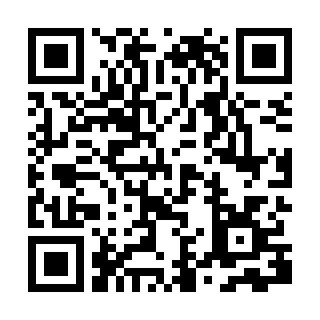 2024年5月18日　TOEIC® IPテストについて 注意事項生協店頭でお申し込みいただく方へ支払いが終わりましたら、4/22までにWEBにて受験者登録をお願いします。
登録されていないと、受験できない場合があります。登録用のURLは、店頭での受付時にお渡しする
受験票に記載があります。複数回登録された場合、一番最後に登録した情報を有効といたします。ECサイトよりお申し込みいただく方へ・受験票の発行はされません。ご自身で事前に生協ホームページで持ち物や当日の集合時間などをご確認の上、お越し下さい。・お支払い方法はコンビニ決済・クレジット決済のいずれかとなります。・コンビニ決済を選択された方は、7日以内にお支払い下さい。支払いの確認が取れない場合、申込みが取り消しとなる恐れがあります。・代理申込みはできません。必ず受験者ご自身がECサイトからお申込みをお願いします。（申込み者のお名前がそのまま受験者名簿に登録されます。名簿とお名前が一致しない場合、受験できません。）申込期間中でも定員に達した場合、受付を終了させていただきます。お申し込み後のキャンセルは一切お受けできません。
今後の政府・自治体・大学の対応や学内状況により日程の変更・試験を中止する場合があります。
その際には静岡大学生協のWebサイト https://www.univcoop-tokai.jp/sucoop/ にてご案内いたします。
換気のため、試験時間中に教室の窓や入口扉等を開放する場合があります。
2023年度のTOEIC IPテスト開催予定は静大生協Webサイトでご確認ください。
試験当日、学生証（もしくは運転免許証・パスポート等の写真付きの公的な身分証明書）をお持ちでない方、入室受付時間に遅刻した方は受験できません。仮学生証の使用は認められません。学生証を紛失し、写真付きの公的な身分証明書をお持ちでない場合、試験2日前までに静岡キャンパス：教務課 教務係、浜松キャンパス：浜松教務課　共通教育係で「受験許可証」の発行依頼が必要です。試験前日の申請はできません。この試験は、静岡大学に在籍している学生又は教職員の方のみ申込みできます。
「TOEIC® Listening & Reading IPテスト」は「TOEIC® Listening & Reading 公開テスト」と、問題形式、採点基準・試験レベルなどは同じであり、公式認定証の代わりにスコアシートが発行されます。
通常、そのスコアは公開テストの結果と同等とみなされ、履歴書にも記入できます。
試験結果を大学の教育上の統計資料データとして使用することはありますが、個人情報保護の観点から
個人の同意が得られない限り個人データを第三者に提供・公開することはありません。TOEICはエデュケーショナル・テスティング・サービス（ETS）の登録商標です。この印刷物はESTの検討を受けまたその承認を得たものではありません。以下申込書です。Ａ４で印刷・予め記入してお持ちください。TOEIC® L＆R IP試験申込書試験日　：2024年5月18日（土）受付期間：2024年4月8日（月）～ 4月22日（月）※定員に達した時点で受付終了。受付場所：　※受験会場はお申し込みいただいた店舗のキャンパスとなります。静岡キャンパス：第1⾷堂下 静岡ショップ（指定レジ）浜松キャンパス：北会館2階 浜松北館ショップ（指定レジ）受験料　：4,500円（消費税10％込） ※キャンパスペイでの支払いはできません。予め太枠内をご記入の上、店内での記入はできません。営業時間は平日1０:00～17:00です。（土日祝日は休業） 春休み期間は11:00〜15:00お申し込み後のキャンセルはできません。受付期間中でも定員に達した時点で、受付終了いたします。生協で申込みをした後、速やかにWeb上で受験者登録をお願いします。（受付時にお渡しする受験票にWeb登録用二次元コードの記載がございます）太枠内をご記入の上、受験料を添えてお申込みください。氏　　　名：　　　　　　　　　　　　　氏名ふりがな：　　　　　　　　　　　　　学籍番号：　　　　電話番号：　　　　　学年：　　　学科：　　　　　　　　 　（生協スタッフ記入欄）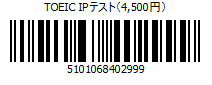 受付番号：　　　　　　　　受付日　：　　月　　　日　　		受付者：　　　　　　　